NameDate of BirthToday’s Date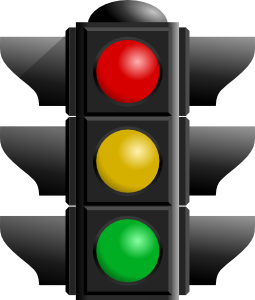 RED means EMERGENCY!Get help from a doctor NOW!YELLOW means Caution!Add RESCUE medicineGREEN means Go!Use CONTROL medicine dailyHealth Care ProviderProvider’s PhoneProvider’s PhoneRED means EMERGENCY!Get help from a doctor NOW!YELLOW means Caution!Add RESCUE medicineGREEN means Go!Use CONTROL medicine dailyParent/GuardianParent/Guardian PhoneParent/Guardian PhoneRED means EMERGENCY!Get help from a doctor NOW!YELLOW means Caution!Add RESCUE medicineGREEN means Go!Use CONTROL medicine dailyAdditional Emergency ContactContact PhoneContact PhoneRED means EMERGENCY!Get help from a doctor NOW!YELLOW means Caution!Add RESCUE medicineGREEN means Go!Use CONTROL medicine dailyAsthma Severity(   ) Intermittent orPersistent:  (   ) Mild (   ) Moderate  (   ) SevereAsthma Control(   ) Well-controlled  (   ) Needs better controlAsthma Triggers Identified  (Things that make your asthma worse):(   ) Colds  (   ) Smoke (tobacco, incense)  (   ) Pollen  (   ) Dust  (   ) Animals__________(   ) Strong Odors  (   ) Mold/moisture  (   ) Pests (rodents, cockroaches)(   ) Stress, emotions  (   ) gastroesophageal reflux  (   ) exercise(   ) Season:  Fall,  Winter,  Spring,  Summer  (   ) Other:_________________________Date of Last         Flu Shot:Green Zone:   Go! - Take  these  CONTROL  (PREVENTION)  Medicines  EVERY  Day          Green Zone:   Go! - Take  these  CONTROL  (PREVENTION)  Medicines  EVERY  Day          Green Zone:   Go! - Take  these  CONTROL  (PREVENTION)  Medicines  EVERY  Day          You have ALL of these:* Breathing is easy* No cough or wheeze        * Can work and play* Can sleep all nightPeak flow in this area:_______to________(More than 80% of Person Best)Personal best peak flow:_______(   ) No control medicines required. Always rinse mouth after using your daily inhaled medicines.(   ) ____________________________  _______,______puff(s) MDI with spacer     _  _times a day        Inhaled corticosteroid or inhaled corticosteroid/long-acting β-agonist(   )____________________________________,______nebulizer treatment(s) _  ____times a day        Inhaled corticosteroid(   )____________________________________, take_______ by mouth once daily at bedtime       Leukotriene antagonist        For asthma with exercise, ADD:      (   )__________________,______puff(s) MDI with spacer 15 minutes before exercise           Fast acting inhaled β-agonist       For nasal/environmental allergy, ADD:      (   ) ______________________________________________________________________________(   ) No control medicines required. Always rinse mouth after using your daily inhaled medicines.(   ) ____________________________  _______,______puff(s) MDI with spacer     _  _times a day        Inhaled corticosteroid or inhaled corticosteroid/long-acting β-agonist(   )____________________________________,______nebulizer treatment(s) _  ____times a day        Inhaled corticosteroid(   )____________________________________, take_______ by mouth once daily at bedtime       Leukotriene antagonist        For asthma with exercise, ADD:      (   )__________________,______puff(s) MDI with spacer 15 minutes before exercise           Fast acting inhaled β-agonist       For nasal/environmental allergy, ADD:      (   ) ______________________________________________________________________________Yellow Zone: Caution - Continue CONTROL Medicines and ADD RESCUE Medicines          Yellow Zone: Caution - Continue CONTROL Medicines and ADD RESCUE Medicines          Yellow Zone: Caution - Continue CONTROL Medicines and ADD RESCUE Medicines          You have ANY of these:* First sign of a cold* Cough or mild wheeze* Tight chest* Problems sleeping,    working or playingPeak flow in this area:_______to________(50 - 80% of Personal Best)(   )______________________,______puff(s) MDI with spacer every _____hours as needed                          Fast acting inhaled β-agonistOR(   )______________________,______nebulizer treatments every _____hours as needed                          Fast acting inhaled β-agonist(   ) Other __________________________________________________________________________Call your DOCTOR if you have these signs more than two times a week, or if your rescue medicine doesn’t work.(   )______________________,______puff(s) MDI with spacer every _____hours as needed                          Fast acting inhaled β-agonistOR(   )______________________,______nebulizer treatments every _____hours as needed                          Fast acting inhaled β-agonist(   ) Other __________________________________________________________________________Call your DOCTOR if you have these signs more than two times a week, or if your rescue medicine doesn’t work.Red Zone: EMERGENCY! – Continue CONTROL & RESCUE Medicines and GET HELP! Red Zone: EMERGENCY! – Continue CONTROL & RESCUE Medicines and GET HELP! Red Zone: EMERGENCY! – Continue CONTROL & RESCUE Medicines and GET HELP! You have ANY of these:* Can’t talk, eat or walk well* Medicine is not helping* Breathing hard and fast* Blue lips and fingernails* Tired or lethargic* Ribs showPeak flow in this area:Less than ________(less than 50% of Personal Best)(   )___________________,______puff(s) MDI with spacer every 15 minutes, for THREE  treatments                      Fast acting inhaled β-agonistOR(   )______________________,______nebulizer every 15 minutes, for THREE  treatments        Fast acting inhaled β-agonistCall your doctor while giving the treatments.(   ) Other __________________________________________________________________________IF YOU CANNOT CONTACT YOUR DOCTOR: Call 911 for an ambulanceOr go directly to the Emergency Department!(   )___________________,______puff(s) MDI with spacer every 15 minutes, for THREE  treatments                      Fast acting inhaled β-agonistOR(   )______________________,______nebulizer every 15 minutes, for THREE  treatments        Fast acting inhaled β-agonistCall your doctor while giving the treatments.(   ) Other __________________________________________________________________________IF YOU CANNOT CONTACT YOUR DOCTOR: Call 911 for an ambulanceOr go directly to the Emergency Department!REQUIRED  Healthcare Provider Signature_______________________Date__________REQUIRED  Parent/Guardian Signature_______________________Date__________REQUIRED  Healthcare Provider Signature_______________________Date__________REQUIRED  Parent/Guardian Signature_______________________Date__________SCHOOL MEDICATION CONSENT AND PROVIDER ORDER FOR STUDENTS:               Possible side effects of rescue medicines (e.g. albuterol) include tachycardia, tremor, and nervousness.Healthcare Provider Initials:____ This student is capable and approved to possess and self-administer the medicine(s) named above.____ This student is not approved to self-medicate.As the PARENT/GUARDIAN:(   ) I hereby authorize a trained school employee, if available, to administer student’s medication(s).(   ) I hereby authorize the student to possess and self-administer medication